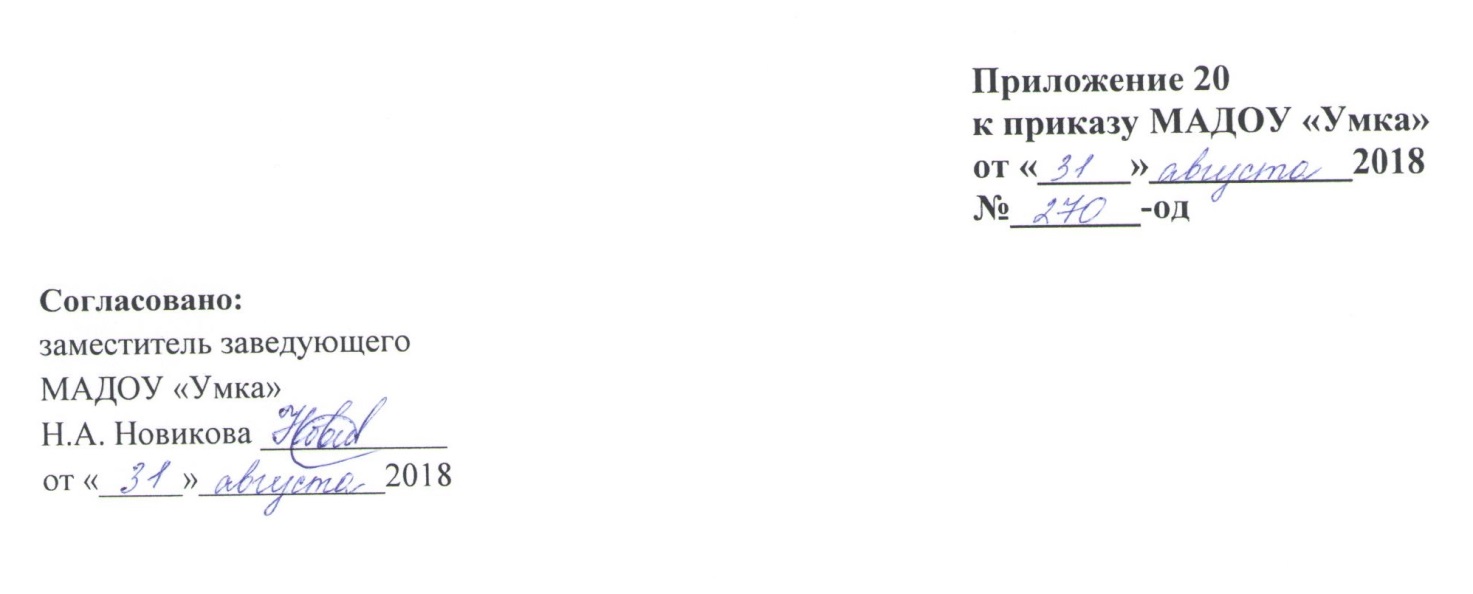 Рабочая программапо разделу «Ознакомление с миром природы»образовательной области «Познавательное развитие»для детей старшей группы2 непрерывных образовательных деятельностей в неделю (всего 18 непрерывных образовательных деятельностей в год)Составитель:воспитательМАДОУ «Умка»Романовская Т.Н.2018-2019 учебный годПояснительная запискаРабочая программа по разделу «Ознакомление с миром природы» образовательной области «Познавательное развитие» для детей 5-6 лет составлена на основе основной образовательной программы дошкольного образования МАДОУ «Умка».Рабочая программа рассчитана на 18 непрерывных образовательных деятельностей в год, 1 раз в две недели, длительностью – 20 минут.Актуальность заключается в том, что содержание программы соответствует основным положениям возрастной психологии и дошкольной педагогики и выстроено по принципу развивающего образования, целью которого является развитие ребенка и обеспечивает единство воспитательных, развивающих и обучающих целей и задач. Рабочая программа определяет содержание и организацию воспитательно-образовательного процесса для детей первой младшей группы.Новизна программы заключается в том, что она предполагает формирование у детей знаний и представлений об окружающем мире, включающем природу и общество; понимание взаимосвязи между составляющими мира и взаимозависимости; выработку правильных форм взаимодействия с окружающей средой; развитие эмоционально – положительного отношения к природе.Педагогическая целесообразность данной программы обусловлена тем, что она соответствует целям и задачам МАДОУ «УМКА».Цели и задачи:Ознакомление с природой и природными явлениями. Развитие умения устанавливать причинно-следственные связи между природными явлениями. Формирование первичных представлений о природном многообразии планеты Земля. Формирование элементарных экологических представлений. Формирование понимания того, что человек — часть природы, что он должен беречь, охранять и защищать ее, что в природе все взаимосвязано, что жизнь человека на Земле во многом зависит от окружающей среды. Воспитание умения правильно вести себя в природе. Воспитание любви к природе, желания беречь ее.Особенности организации образовательного процесса.Особое внимание при работе с дошкольниками старшего возраста следует уделять нравственному воспитанию: умение бережно относиться к живой и неживой природе, формирование гуманного отношения к окружающим.Для реализации целей и задач раздела предусматривается следование принципам: системности, сезонности, возрастной адресности; интеграции; координации деятельности педагогов; преемственности взаимодействия с ребенком в условиях дошкольного учреждения и семьи. Знакомить детей с природой можно в групповой комнате, уголке природы, на территории детского сада и за ее пределами. Информация, которую дети получают, должна быть научно достоверной и в то же время доступной для их понимания.Отличительные особенности организации образовательного процесса.Программа составлена с учетом интеграции образовательных областей:Сопутствующие формы работы при организации образовательного процесса.Программа основывается на основополагающих принципах:развивающего обучения и научного положения Л. С. Выготского о том, что правильно организованное обучение «ведет» за собой развитие. Воспитание и психическое развитие не могут выступать как два обособленных, независимых друг от друга процесса, но при этом «воспитание служит необходимой и всеобщей формой развития ребенка» (В.В. Давыдов);культуросообразности - учет национальных ценностей и традиций в образовании, восполнение недостатков духовно-нравственного и эмоционального воспитания. Образование рассматривается как процесс приобщения ребенка к основным компонентам человеческой культуры;научной обоснованности и практической применимости (содержание Программы соответствует основным положениям возрастной психологии и дошкольной педагогики);критерия полноты, необходимости и достаточности (позволяет решать поставленные цели и задачи при использовании разумного «минимума» материала);единства воспитательных, развивающих и обучающих целей и задач процесса образования детей дошкольного возраста, в ходе реализации которых формируются такие качества, которые являются ключевыми в развитии дошкольников;интеграции образовательных областей в соответствии с возрастными возможностями и особенностями детей, спецификой и возможностями образовательных областей;комплексно-тематического построения образовательного процесса;построения образовательного процесса на адекватных возрасту формах работы с детьми. Основной формой работы с дошкольниками и ведущим видом их деятельности является игра;учета соблюдения преемственности между всеми возрастными дошкольными группами и между детским садом и начальной школой;варьирования образовательного процесса в зависимости от региональных особенностей;решения программных образовательных задач в совместной деятельности взрослого и детей, и самостоятельной деятельности дошкольников не только в рамках непосредственно образовательной деятельности, но и при проведении режимных моментов.Содержание рабочей программы.Расширять и уточнять представления детей о природе. Учить наблюдать, развивать любознательность.Закреплять представления о растениях ближайшего окружения: деревьях, кустарниках и травянистых растениях. Познакомить с понятиями «лес», «луг» и «сад».Продолжать знакомить с комнатными растениями.Учить ухаживать за растениями. Рассказать о способах вегетативного размножения растений.Расширять представления о домашних животных, их повадках, зависимости от человека.Учить детей ухаживать за обитателями уголка природы.Расширять представления детей о диких животных: где живут, как добывают пищу и готовятся к зимней спячке (еж зарывается в осенние листья, медведи зимуют в берлоге). Познакомить с птицами (ласточка, скворец и др.).Познакомить детей с представителями классов пресмыкающихся (ящерица, черепаха и др.) и насекомых (пчела, комар, муха и др.).Формировать представления о чередовании времен года, частей суток и их некоторых характеристиках.Знакомить детей с многообразием родной природы; с растениями и животными различных климатических зон.Показать, как человек в своей жизни использует воду, песок, глину, камни.Использовать в процессе ознакомления с природой произведения художественной литературы, музыки, народные приметы.Формировать представления о том, что человек - часть природы и что он должен беречь, охранять и защищать ее.Учить укреплять свое здоровье в процессе общения с природой.Учить устанавливать причинно-следственные связи между природными явлениями (сезон -растительность - труд людей).Показать взаимодействие живой и неживой природы.Рассказывать о значении солнца и воздуха в жизни человека, животных и растений.Сезонные наблюденияОсень. Закреплять представления о том, как похолодание и сокращение продолжительности дня изменяют жизнь растений, животных и человека.Знакомить детей с тем, как некоторые животные готовятся к зиме (лягушки, ящерицы, черепахи, ежи, медведи впадают в спячку, зайцы линяют, некоторые птицы (гуси, утки, журавли) улетают в теплые края).Зима. Расширять и обогащать знания детей об особенностях зимней природы (холода, заморозки, снегопады, сильные ветры), особенностях деятельности людей в городе, на селе. Познакомить с таким природным явлением, как туман.Весна. Расширять и обогащать знания детей о весенних изменениях в природе: тает снег, разливаются реки, прилетают птицы, травка и цветы быстрее появляются на солнечной стороне, чем в тени. Наблюдать гнездование птиц (ворон и др.).Лето. Расширять и обогащать представления о влиянии тепла, солнечного света на жизнь людей, животных и растений (природа «расцветает», много ягод, фруктов, овощей; много корма для зверей, птиц и их детенышей).Дать представления о съедобных и несъедобных грибах (съедобные - маслята, опята, лисички и т.п.; несъедобные - мухомор, ложный опенок).Учебно-тематический план.Педагогический мониторинг.Педагогическая диагностика проводится на основе диагностического пособия Афонькиной Ю.А. Педагогический мониторинг в новом контексте образовательной деятельности. Изучение индивидуального развития детей / Ю.А. Афонькина. – Волгоград: Учитель, 2015. Мониторинг проводится 2 раз в год (сентябрь, май) в форме наблюдения, беседы, игры в целях дальнейшего планирования педагогических действий.Предлагаемая в данном диагностическом журнале модель педагогической диагностики индивидуального развития детей разработана с учетом образовательных областей и их приоритетных направлений, определенных ФГОС ДО. В каждой образовательной области в контексте определенных направлений выделены уровни эффективности педагогического воздействия, то есть педагогическая диагностика предполагает не ранжирование детей по их достижениям, а выявление целесообразности и полноты использования педагогами образовательных ресурсов для обеспечения развития каждого ребенка.С учетом того факта, что в раннем и дошкольном возрасте основные линии психического развития находятся в стадии становления и, как следствие, их показатели могут быть недостаточно устойчивы, зависимы от особенностей микросоциума, здоровья ребенка, его эмоционального состояния на момент диагностики, в методике предлагаются наряду с устоявшейся уровневой градацией (высокий, средний, низкий) промежуточные уровни эффективности педагогических воздействий: средний/высокий, низкий/средний, низший/низкий; это позволяет сделать диагностику точнее. Содержание уровней разработано с учетом преемственности в отношении каждой возрастной группы от 2 до 7 лет, что позволяет сделать педагогический мониторинга систематическим, «пролонгированным» и отразить историю развития каждого ребенка в условиях образовательной деятельности.Итоги диагностики фиксируются в карте оценки уровней эффективности педагогических воздействий (Приложение 1)	Программно-методическое обеспечение.1. Ознакомление с природой в детском саду (5-6 лет). Старшая группа. Соломенникова О.А.2. Педагогический мониторинг в новом контексте образовательной деятельности. Изучение индивидуального развития детей. Старшая группа / Ю.А. Афонькина. – Волгоград: Учитель, 2015.3. Художественная литература.4. Познавательная (вспомогательная литература): серия: «Наглядно-дидактическое пособие «Мир в картинках», М.: Мозаика – Синтез, 2006 учебно-наглядное пособие).5. Справочная литература: «Детская энциклопедия», «Энциклопедия живой природы».Приложение 1.Карта  оценки уровней эффективности педагогических воздействийОбразовательная область «Познавательное развитие»Возрастная группа:                                                                                      Воспитатели:     Дата заполнения:          Начало года: В.у. -    %,  С.у. –   %,   Н.у. -    %         Конец года: В.у. –   % ,  С.у. –   %,,   Н.у. –Приложение 2.Календарно-тематическое планирование непрерывной образовательной деятельности по разделу «Ознакомление с миром природы»образовательной области «Познавательное развитие» для старшей группы.Виды интеграции образовательной области «Познавательное развитие»- «Речевое развитие» - решение специфическими средствами идентичной основной задачи психолого-педагогической работы - формирования целостной картины мира.- «Физическое развитие» - расширение кругозора детей в части представлений о здоровом образе жизни.- «Социально – коммуникативное развитие» - формирование целостной картины мира и расширение кругозора в части представлений о себе, семье, обществе, государстве, мире; развитие познавательно-исследовательской и продуктивной деятельности в процессе свободного общения со сверстниками и взрослыми); формирование целостной картины мира и расширение кругозора в части представлений о труде взрослых и собственной трудовой деятельности; формирование целостной картины мира и расширение кругозора в части представлений о безопасности собственной жизнедеятельности и безопасности окружающего мира природы.- «Художественно – эстетическое развитие» (расширение кругозора в части музыкального и изобразительного искусства).- «Речевое развитие» - решение специфическими средствами идентичной основной задачи психолого-педагогической работы - формирования целостной картины мира.- «Физическое развитие» - расширение кругозора детей в части представлений о здоровом образе жизни.- «Социально – коммуникативное развитие» - формирование целостной картины мира и расширение кругозора в части представлений о себе, семье, обществе, государстве, мире; развитие познавательно-исследовательской и продуктивной деятельности в процессе свободного общения со сверстниками и взрослыми); формирование целостной картины мира и расширение кругозора в части представлений о труде взрослых и собственной трудовой деятельности; формирование целостной картины мира и расширение кругозора в части представлений о безопасности собственной жизнедеятельности и безопасности окружающего мира природы.- «Художественно – эстетическое развитие» (расширение кругозора в части музыкального и изобразительного искусства).Задачи и содержание работыФормы работыФормы организации детейнепрерывная образовательная деятельностьнепрерывная образовательная деятельностьнепрерывная образовательная деятельностьОзнакомление с природойПроектная и опытническая деятельность, исследовательская деятельность, конструирование, экспериментирование, развивающие игры, наблюдение, проблемные ситуации, рассказ, беседа, чтение художественной и познавательной литературы, целевые прогулки, экскурсии, экологические игры, рассматривание картин, иллюстраций, фотографий, дидактические игры, экологическая тропа, трудовая деятельность, просмотр видеофильмов и телепередач.Групповая  № п/пТемаКоличество НОДВ том числе практическая НОД1Во саду ли, в огороде.1112Экологическая тропа осенью (на улице)113Берегите животных!114Прогулка по лесу115Осенины1116Пернатые друзья117Покормим птиц118Как животные помогают человеку119Зимние явления в природе1110Экологическая тропа в здании детского сада1111Цветы для мамы1112Экскурсия в зоопарк1113Мир комнатных растений1114Водные ресурсы Земли1115Леса и луга нашей Родины1116Весенняя страда1117Природный материал – песок, глина, камни1118Солнце, воздух и вода – наши верные друзья!11Всего:1818№ п/п          Фамилия,              ИмяребенкаНаправления реализации образовательной области «Познавательное развитие»Направления реализации образовательной области «Познавательное развитие»Направления реализации образовательной области «Познавательное развитие»Направления реализации образовательной области «Познавательное развитие»Направления реализации образовательной области «Познавательное развитие»Направления реализации образовательной области «Познавательное развитие»Направления реализации образовательной области «Познавательное развитие»Направления реализации образовательной области «Познавательное развитие»Направления реализации образовательной области «Познавательное развитие»Направления реализации образовательной области «Познавательное развитие»Направления реализации образовательной области «Познавательное развитие»Направления реализации образовательной области «Познавательное развитие»Направления реализации образовательной области «Познавательное развитие»Направления реализации образовательной области «Познавательное развитие»ЛичныйуровеньЛичныйуровень№ п/п          Фамилия,              ИмяребенкаРазвитие интересов детей, любознательности и познавательной мотивацииРазвитие интересов детей, любознательности и познавательной мотивацииФормирование познавательных действий, становление сознанияФормирование познавательных действий, становление сознанияРазвитие воображения и творческой активностиРазвитие воображения и творческой активностиФормирование первичных представлений о себе, других людяхФормирование первичных представлений о себе, других людяхФормирование первичных представлений об объектах окружающего мира, о свойствах и отношениях объектов окружающего мираФормирование первичных представлений об объектах окружающего мира, о свойствах и отношениях объектов окружающего мираФормирование первичных представлений о малой родине и Отечестве, представлений о социокультурных ценностях нашего народа, об отечественных традициях и праздниках, о планете Земля как общем доме людей, о многообразии стран и народов мираФормирование первичных представлений о малой родине и Отечестве, представлений о социокультурных ценностях нашего народа, об отечественных традициях и праздниках, о планете Земля как общем доме людей, о многообразии стран и народов мираФормирование первичных представлений об особенностях природыФормирование первичных представлений об особенностях природыЛичныйуровеньЛичныйуровень№ п/п          Фамилия,              ИмяребенкаН.г..г.Н.г.К.г.Н.г.К.г.Н.г.К.г.Н.г.К.г.Н.г.К.г.Н.г.К.г..Н.гК.г..2.3.4.5.6.7.8.9.10.11.12.13.14.15.16.ДатаДата№Тема, форма проведенияСодержаниеСодержаниеСодержаниеПланируемаяФактическая№Тема, форма проведенияБазовая программаНационально-региональный компонентКомпонент ДОУ1Во саду ли, в огороде: овощи и фрукты.Закреплять обобщающие понятия «овощи», «фрукты», названия различных овощей и фруктов, знание характерных свойств овощей и фруктов, о семенах растений. Дать представление о том, как растение приспосабливается к размножению. Учить рассматривать семена цветковых растений, деревьев и кустарников.Знакомство с растительным миром нашего края, города, приспособлении к жизни в суровых условиях СевераРазвивать зрительное, слуховое   восприятие, внимание, память, диалогическую и монологическую речь мелкую моторику, координацию движений у детей, эмоционально – волевую сферу2Экологическая тропа осень (на улице)Расширять представления об объектах экологической тропы и о сезонных изменениях в природе. Формировать эстетическое отношение к окружающей действительности. Систематизировать знания о пользе растений для человека и животных.Развивать зрительное, слуховое   восприятие, внимание, память, диалогическую и монологическую речь мелкую моторику, координацию движений у детей, эмоционально – волевую сферу3Берегите животных! (4 октября – Всемирный день животных)Расширять представления детей о многообразии животного мира. Закреплять знания о животных родного края. Расширять представления о взаимосвязях животных со средой обитания. Воспитывать осознанное бережное отношения к миру природы. Дать элементарные представления о способах охраны животных. Формировать представления о том, что человек это часть природы, что он должен беречь, охранять и защищать её. Развивать творчество, инициативу и умение работать в коллективе.Знакомство с особенностями климата и животного мира в условиях Севера.Развивать слуховое  и зрительное восприятие, внимание, память, диалогическую и монологическую речь детей, мелкую моторику, координацию движений4Прогулка по лесуРасширять представления детей о разнообразии растительного мира. Дать эти знания о видовом разнообразии лесов: лиственный, хвойный, смешанный. Формировать представления о том, что для человека экологически чистая окружающая среда является фактором здоровья. Учить детей называть отличительные особенности деревьев и кустарников. Формировать бережное отношение к природе. Систематизировать знания о пользе леса в жизни человека и животных, о правильном поведении в лесу. Знакомство с особенностями климата и растительным миром нашего края.Развивать слуховое и зрительное восприятие, внимание, память, мышление диалогическую и монологическую речь детей, мелкую моторику, координацию движений, тактильное восприятие5ОсениныФормировать представления о чередовании времен года. Закреплять знания о сезонных изменениях в природе. Расширять представления об овощах и фруктах. Знакомить с традиционным народным календарем. Приобщить к русскому народному творчеству. Формировать эстетическое отношение к природе. Развивать познавательную активность. Знакомство с растительным миром нашего края, города, приспособлении к жизни в суровых условиях Севера.Развивать слуховое и зрительное восприятие, внимание, память, мышление диалогическую и монологическую речь детей, мелкую моторику, координацию движений, тактильное восприятие6Пернатые друзьяФормировать  представления о зимующих и перелетных птицах. Учить отгадывать загадки. Развивать интерес к миру пернатых, любознательность. Дать представление о значении птиц для окружающей природы. Развивать внимание, творческую активность, желание заботься о птицах.Знакомство с животным миром нашего края, их характерными особенностями, приспособлениями к жизни на Севере.Развивать слуховое и зрительное восприятие, внимание, память, все стороны речи, мышление, мелкую моторику, координация движений. Развивать тактильное восприятие7Покормим птицРасширять представления о зимующих птицах родного края. Учить узнавать по внешнему виду и называть птиц. Формировать желание наблюдать за птицами, не мешая им. Развивать познавательный интерес к миру природы. Закреплять знания о повадках птиц. Формировать желание заботиться о птицах в зимний период (развешивать кормушки, подкармливать птиц), развивать эмоциональную отзывчивость.Птицы нашего краяРазвивать слуховое и зрительное восприятие, внимание, память, все стороны речи, мышление, мелкую моторику, координация движений. Развивать тактильное восприятие8Как животные помогают человекуРасширять представление детей о животных разных странах и континентов. Способствовать формированию представлений о том, как животные могут помогать человеку. Развивать любознательность, познавательную активность. Развивать творческие способности. Расширять словарный запас.Правила поведения человека в природе.  Знакомство с птицами и животными нашего края.Красная книга Ямала.Развивать слуховое и зрительное восприятие, внимание, память, диалогическую и монологическую речь, мелкую моторику, тактильное восприятие у детей.9Зимние явления в природеРасширять представления о зимних изменениях в природе. Закреплять знания о зимних месяцах. Активизировать словарный запас (снегопад, метель, изморось). Учить получать знания о свойствах снега в процессе опытнической деятельности. Развивать познавательную активность, творчество.Знакомство с особенностями климата в условиях Севера.время года (зима).Развивать слуховое и зрительное восприятие, внимание, память, диалогическую и монологическую речи, мышления, мелкой моторики, координации движений у детейРазвития тактильного восприятия.10Экологическая тропа в здании детского садаРасширять представления детей об объектах экологической тропы в здании детского сада. Учить узнавать и называть знакомые растения и животных. Расширять представления о способах ухода за растениями и животными. Развивать интерес к миру природы, эстетическое отношение к окружающей действительности. Формировать желание выступать в роли экскурсовода на пунктах маршрута экологической тропы.Правила поведения человека в природе.  Знакомство с птицами и животными нашего края.Развить зрительное и слуховое восприятие, внимание, память, диалогическую и монологическую речи, мелкую моторику, координация движений, эмоционально-волевую сферу у детей.11Цветы для мамыРасширять знания о многообразии комнатных растений. Развивать познавательный интерес к природе на примере знакомства с комнатными растениями. Дать элементарные представления о размножении растений вегетативным способом. Учить высаживать рассаду комнатных растений. Формировать заботливое и внимательное отношение к близким людям, позитивное отношение к труду, желание трудиться.Цветы СевераРазвивать зрительное и слуховое восприятие, внимание, память, все стороны речи, мелкую моторику, координацию движений у детей12Экскурсия в зоопаркРасширять представления детей о разнообразии животного мира, о том, что человек – часть природы, и он должен беречь, охранять и защищать ее. Формировать представления о том, что животные делятся на классы: насекомые, птицы, рыбы, звери (млекопитающие). Развивать познавательный интерес, любознательность, эмоциональную отзывчивость.Развивать зрительное и слуховое восприятие, внимание, память, диалогическую и монологическую речь,  мелкую моторику, координацию движений , тактильное восприятие13Мир комнатных растенийРасширять представление о многообразии комнатных растений. Рассказать о профессиях, связанных с уходом за комнатными растениями. Закреплять знания об основных потребностях комнатных растений с учетом их особенностей. Совершенствовать навыки ухода за растениями. Формировать желание помогать взрослым по уходу за комнатными растениями. Воспитывать бережное отношение к растениям. Формировать эстетическое отношение к природе.Комнатные растения нашей группы.Развивать слуховое восприятие, память.14Водные ресурсы ЗемлиРасширять представления детей о разнообразии водных ресурсов: родники, озера, реки, моря и т.д., о том, как человек может пользоваться водой в своей жизни; о том, как нужно экономично относиться к водным ресурсам. Расширять представления о свойствах воды. Закреплять знания о водных ресурсах родного края; о пользе воды в жизни человека, животных и растений.Водоемы СевераРазвивать зрительное и слуховое восприятие, внимание, память, диалогическую и монологическую речь мелкую моторику, координацию движений у детей15Леса и луга нашей родиныЗакреплять знания о многообразии растительного мира России. Формировать представления о растениях и животных лесы и луга. Расширять представления о взаимосвязи растительного и животного мира. Развивать познавательную активность. Воспитывать бережное отношение к природе.Охрана природы СевераРазвивать зрительное и слуховое восприятие, внимание, память, диалогическую и монологическую речь мелкую моторику, координацию движений у детей16Весенняя страдаЗакреплять знания о весенних изменениях в природе. Расширять представления об особенностях сельскохозяйственных работ в весенний период. Воспитывать уважительное отношение к людям, занимающимся сельским хозяйством. Активизировать словарный запас (весенняя страда, комбайн, агроном и др.). Развивать любознательность, инициативу.Развивать зрительное и слуховое восприятие, внимание, память, диалогическую и монологическую речь мелкую моторику, координацию движений у детей, развитие коммуникативных навыковРазвитие мышления.Упражнять в умении задавать вопросы и отвечать на них.17Природный материал – песок, глина, камниЗакреплять представления детей о свойствах песка, глины и камня. Развивать интерес к природным материалам. Показать, как человек может использовать песок, глину и камни для своих нужд. Формировать умение исследовать свойства природных материалов. Развивать познавательный интерес.Природа региона, местности. Погода.Развивать зрительное и слуховое восприятие, внимание, память, диалогическую и монологическую речь мелкую моторику, координацию движений у детей, эмоционально – волевую сферу.18Солнце, воздух и вода – наши верные друзья (Прохождение экологической тропы)Расширять представления о сезонных изменениях в природе. Воспитывать интерес к природе. Показать влияние природных факторов на здоровье человека. Воспитывать бережное отношение к природе. Пробуждать чувство радости, умение видеть красоту, любоваться красотой окружающей природы.Птицы нашего краяРазвивать зрительное и слуховое восприятие, внимание, память, монологическую речь у детей, эмоционально-волевую сферу